ВЫБОРЫ ДЕПУТАТОВ В ЕДИНЫЙ ДЕНЬ ГОЛОСОВАНИЯ25 февраля 2024 г.КАНДИДАТЫ В ДЕПУТАТЫ ДУБРОВЕНСКОГО РАЙОННОГО СОВЕТА ДЕПУТАТОВпо Ляднянскому избирательному округу № 15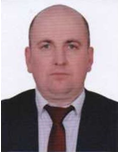 ГУСЕНЦОВСЕРГЕЙ НИКОЛАЕВИЧРодился 27 июня 1986 года. Образование высшее, окончил в 2010 году учреждение образования «Белорусская государственная сельскохозяйственная академия» по специальностям «агрономия», «управление организациями и подразделениями АПК».Работает директором коммунального унитарного (сельскохозяйственного) предприятия «Приднепровский» Дубровенского района. Проживает в городе Дубровно. Беспартийный.Уважаемые избиратели!В случае избрания меня депутатом Дубровенского районного Совета депутатов буду:- внимательно и объективно рассматривать каждое обращение граждан моего избирательного округа и способствовать принятию положительных решений; - прикладывать максимум усилий для оказания помощи избирателям в решении поставленных ими задач;  - ответственно выполнять свои депутатские обязанности, отчитываться  перед избирателями о результатах деятельности.